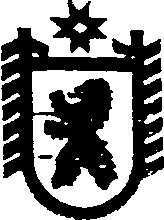 Республика КарелияСОВЕТ  ЧЕРНОПОРОЖСКОГО  СЕЛЬСКОГО  ПОСЕЛЕНИЯ LI  ЗАСЕДАНИЕ  III  СОЗЫВАРЕШЕНИЕот   05 апреля 2018 года  № 133п. Черный ПорогО внесении изменений в решение Совета Чернопорожского сельского поселения                      от 8 декабря 2017 года № 125 «О бюджете Чернопорожского сельского поселения на 2018 год и на плановый период 2019 и 2020 годов»Совет Чернопорожского сельского поселения решил:1. Внести в решение Чернопорожского сельского поселения от 8 декабря 2017 года    № 125 «О бюджете Чернопорожского сельского поселения на 2018 год и на плановый период 2019 и 2020 годов» следующие изменения:1)  подпункты 1-3 пункта 1 изложить в следующей редакции: «1) прогнозируемый общий объем доходов бюджета Чернопорожского сельского поселения в сумме 3 398,8 тыс. рублей, в том числе объем безвозмездных поступлений в сумме 2 398,8 тыс. рублей, из них объем получаемых межбюджетных трансфертов в сумме 2 374,3 тыс. рублей;2) общий объем расходов бюджета Чернопорожского сельского поселения в сумме       3 521,6 тыс. рублей;3) дефицит бюджета Чернопорожского сельского поселения в сумме 122,8 тыс. рублей.»;2) приложение 2 «Прогнозируемые поступления доходов бюджета Чернопорожского сельского поселения в 2018 году» изложить в следующей редакции: Приложение 2к решению Совета Чернопорожского сельского поселения «О бюджете Чернопорожского сельского поселения на 2018 год и на плановый период 2019 и 2020 годов» (в редакции решения от 05   апреля 2018 года  №  133  «О внесении изменений в решение Совета Чернопорожского сельского поселения  от 8 декабря 2017 года  № 125»)Прогнозируемые поступления доходов бюджета Чернопорожского сельского поселения в 2018 году”;3) приложение 4 «Межбюджетные трансферты, передаваемые из бюджета Сегежского муниципального района бюджету Чернопорожского сельского поселения на 2018 год» изложить в следующей редакции: “Приложение 4к решению Совета Чернопорожского сельского поселения «О бюджете Чернопорожского сельского поселения на 2018 год и на плановый период 2019 и 2020 годов» (в редакции решения от   05 апреля 2018 года  №  133  «О внесении изменений в решение Совета Чернопорожского сельского поселения  от 8 декабря 2017 года  № 125»)Межбюджетные трансферты, передаваемые из бюджета Сегежского муниципального района бюджету Чернопорожского сельского поселения на 2018 год”;4) приложение 7 «Ведомственная структура расходов бюджета Чернопорожского сельского поселения по главным распорядителям бюджетных средств, разделам, подразделам и целевым статьям (муниципальным программам и непрограммным направлениям  деятельности), группам и подгруппам видов расходов классификации расходов бюджетов на 2018 год» изложить в следующей редакции: “Приложение 7к решению Совета Чернопорожского сельского поселения «О бюджете Чернопорожского сельского поселения на 2018 год и на плановый период 2019 и 2020 годов» (в редакции решения от  05  апреля 2018 года  №  133  «О внесении изменений в решение Совета Чернопорожского сельского поселения  от 8 декабря 2017 года  № 125»)Ведомственная структура расходов бюджета Чернопорожского сельского поселения по главным распорядителям бюджетных средств, разделам, подразделам и целевым статьям (муниципальным программам и непрограммным направлениям  деятельности), группам и подгруппам видов расходов классификации расходов бюджетов на 2018 год ”;5) приложение 9 «Распределение бюджетных ассигнований Чернопорожского сельского поселения по разделам, подразделам, целевым статьям (муниципальным программа и непрограммным направлениям деятельности), группам и подгруппам видов расходов классификации расходов бюджетов на 2018 год» изложить в следующей редакции: “Приложение 9к решению Совета Чернопорожского сельского поселения «О бюджете Чернопорожского сельского поселения на 2018 год и на плановый период 2019 и 2020 годов» (в редакции решения от 05  апреля 2018 года  № 133   «О внесении изменений в решение Совета Чернопорожского сельского поселения  от 8 декабря 2017 года  № 125»)Распределение бюджетных ассигнований Чернопорожского сельского поселения по разделам, подразделам, целевым статьям (муниципальным программа и непрограммным направлениям деятельности), группам и подгруппам видов расходов классификации расходов бюджетов на 2018 год”;6) приложение 11 «Источники финансирования дефицита бюджета Чернопорожского сельского поселения на 2018 год» изложить в следующей редакции: “Приложение 11к решению Совета Чернопорожского сельского поселения «О бюджете Чернопорожского сельского поселения на 2018 год и на плановый период 2019 и 2020 годов» (в редакции решения от  05 апреля 2018 года  №  133  «О внесении изменений в решение Совета Чернопорожского сельского поселения  от 8 декабря 2017 года  № 125»)Источники финансирования дефицита бюджета Чернопорожского сельского поселения на 2018 год2. Опубликовать настоящее решение в газете «Доверие» и обнародовать                    путем размещения официального текста настоящего решения                                                          в информационно-телекоммуникационной сети «Интернет» на официальном                         сайте администрации Чернопорожского сельского поселения http://home.onego.ru/~segadmin/ omsu_selo_cherny_porog.htm.3. Настоящее решение вступает в силу с момента его официального опубликования (обнародования).Председатель СоветаЧернопорожского сельского поселения                                                    М.В. ЖидковаГлава Чернопорожского сельского поселения                                                    С.А.ПотаповРазослать: в дело - 3, финансовое управление - 2, Бюджетное управление МФ РК, МКУ «ЦБ муниципальных образований», Отдел по Сегежскому району УФК по РК, редакция газеты «Доверие».(тыс.руб.)№ пунктаНаименованиеКод классификации доходов бюджетаКод классификации доходов бюджетаКод классификации доходов бюджетаКод классификации доходов бюджетаКод классификации доходов бюджетаКод классификации доходов бюджетаКод классификации доходов бюджетаКод классификации доходов бюджетаВсего№ пунктаНаименованиекод главного администраторакод вида доходов бюджетакод вида доходов бюджетакод вида доходов бюджетакод вида доходов бюджетакод вида доходов бюджетакод подвида доходов бюджетакод подвида доходов бюджетаВсего№ пунктаНаименованиекод главного администраторакод группыкод подгруппыкод статьикод подстатьикод элементакод группы подвидакод аналитической группы подвидаВсегоI.ДОХОДЫ000100000000000000001 000,01.НАЛОГИ НА ПРИБЫЛЬ, ДОХОДЫ00010100000000000000200,01.1.Налог на доходы физических лиц18210102000010000110200,0Налог на доходы физических лиц с доходов, источником которых является налоговый агент, за исключением доходов, в отношении которых исчисление и уплата налога осуществляются в соответствии со статьями 227, 227.1 и 228 Налогового кодекса Российской Федерации18210102010010000110200,02.НАЛОГИ НА ТОВАРЫ (РАБОТЫ, УСЛУГИ), РЕАЛИЗУЕМЫЕ НА ТЕРРИТОРИИ РОССИЙСКОЙ ФЕДЕРАЦИИ00010300000000000000315,02.1.Акцизы по подакцизным товарам (продукции), производимым на территории Российской Федерации00010302000010000110315,0Доходы от уплаты акцизов на прямогонный бензин, подлежащие распределению между бюджетами субъектов Российской Федерации и местными бюджетами с учетом установленных дифференцированных нормативов отчислений в местные бюджеты10010302230010000110120,0Доходы от уплаты акцизов на автомобильный бензин, подлежащие распределению между бюджетами субъектов Российской Федерации и местными бюджетами с учетом установленных дифференцированных нормативов отчислений в местные бюджеты100103022400100001101,5Доходы от уплаты акцизов на моторные масла для дизельных и (или) карбюраторных (инжекторных) двигателей, подлежащие распределению между бюджетами субъектов Российской Федерации и местными бюджетами с учетом установленных дифференцированных нормативов отчислений в местные бюджеты10010302250010000110213,5Доходы от уплаты акцизов на дизельное топливо, подлежащие распределению между бюджетами субъектов Российской Федерации и местными бюджетами с учетом установленных дифференцированных нормативов отчислений в местные бюджеты10010302260010000110-20,03.НАЛОГИ НА ИМУЩЕСТВО0001060000000000000095,03.1.Налог на имущество физических лиц, взимаемый по ставке, применяемой к объекту налогообложения, расположенному в границах сельского поселения182106010301000001105,03.2.Земельный налог с организаций, обладающих земельным участком, расположенным в границах сельских поселений1821060603310000011012,03.3.Земельный налог с физических лиц, обладающих земельным участком, расположенным в границах сельских поселений1821060604310000011078,04.ДОХОДЫ ОТ ИСПОЛЬЗОВАНИЯ ИМУЩЕСТВА, НАХОДЯЩЕГОСЯ В ГОСУДАРСТВЕННОЙ И МУНИЦИПАЛЬНОЙ СОБСТВЕННОСТИ00011100000000000000390,04.1.Доходы, получаемые в виде арендной либо иной платы за передачу в возмездное пользование государственного и муниципального имущества (за исключением имущества бюджетных и автономных учреждений, а также имущества государственных и муниципальных унитарных предприятий, в том числе казенных)00011105000000000120180,0Доходы от сдачи в аренду имущества, находящегося в оперативном управлении органов государственной власти, органов местного самоуправления, государственных внебюджетных фондов и созданных ими учреждений ( за исключением имущества муниципальных бюджетных и автономных учреждений)00011105030000000120180,0Доходы от сдачи в аренду имущества, находящегося в оперативном управлении органов управления сельских поселений и созданных ими учреждений (за исключением имущества муниципальных бюджетных и автономных учреждений)03611105035100000120180,04.2.Прочие   доходы   от    использования  имущества  и  прав,   находящихся   в  государственной и  муниципальной собственности (за исключением имущества бюдждетных и  автономных  учреждений, а также  имущества  государственных и муниципальных  унитарных  предприятий, в том числе казенных)00011109000000000000210,0Прочие поступления от использования имущества, находящегося в собственности сельских поселений (за исключением имущества муниципальных бюджетных и автономных учреждений, а также имущества муниципальных унитарных предприятий, в том числе казенных)03611109045100000120210,0II.БЕЗВОЗМЕЗДНЫЕ ПОСТУПЛЕНИЯ000200000000000000002 398,81.БЕЗВОЗМЕЗДНЫЕ ПОСТУПЛЕНИЯ ОТ ДРУГИХ БЮДЖЕТОВ БЮДЖЕТНОЙ СИСТЕМЫ РОССИЙСКОЙ ФЕДЕРАЦИИ000202000000000000002 374,31.1.Дотации бюджетам бюджетной системы Российской Федерации000202100000000001511 780,0Дотации бюджетам сельских поселений на выравнивание бюджетной обеспеченности036202150011000001511 780,01.2.Субвенции бюджетам бюджетной системы Российской Федерации0002023000000000015191,0Субвенции бюджетам сельских поселений на выполнение передаваемых полномочий субъектов Российской Федерации036202300241000001512,0Субвенции бюджетам сельских поселений на осуществление первичного воинского учета на территориях, где отсутствуют военные комиссариаты0362023511810000015189,01.3.Иные межбюджетные трансферты00020240000000000151503,3Межбюджетные трансферты, передаваемые бюджетам  сельских поселений из бюджетов муниципальных районов на осуществление части полномочий по решению вопросов местного значения в соответствии с заключенными соглашениями 03620240014100000151460,0Прочие межбюджетные трансферты, передаваемые бюджетам поселений0362024999910000015143,32.ДОХОДЫ БЮДЖЕТОВ БЮДЖЕТНОЙ СИСТЕМЫ РОССИЙСКОЙ ФЕДЕРАЦИИ ОТ ВОЗВРАТА БЮДЖЕТАМИ БЮДЖЕТНОЙ СИСТЕМЫ РОССИЙСКОЙ ФЕДЕРАЦИИ ОСТАТКОВ СУБСИДИЙ, СУБВЕНЦИЙ И ИНЫХ МЕЖБЮДЖЕТНЫХ ТРАНСФЕРТОВ, ИМЕЮЩИХ ЦЕЛЕВОЕ НАЗНАЧЕНИЕ, ПРОШЛЫХ ЛЕТ0002180000000000015124,5Доходы бюджетов сельских поселений от возврата остатков субсидий, субвенций и иных межбюджетных трансфертов, имеющих целевое назначение, прошлых лет из бюджетов муниципальных районов0362186001010000015124,5ВСЕГО ДОХОДОВ:3 398,8п/пНаименование Сумма, тыс. рублей 12                3   1Дотации на выравнивание бюджетной обеспеченности из Районного фонда финансовой поддержки поселений     1 780,0   2Субвенции всего, в т.ч.           91,0   2.1Субвенции на осуществление полномочий по первичному воинскому учету на территориях, где отсутствуют военные комиссариаты           89,0   2.2Субвенции на осуществление государственных полномочий Республики Карелия по созданию и обеспечению деятельности административных комиссий и определению перечня должностных лиц, уполномоченных составлять протоколы             2,0   3Межбюджетные трансферты всего, в т.ч.        503,3   3.1Межбюджетные трансферты, передаваемые бюджетам  сельских поселений из бюджетов муниципальных районов на осуществление части полномочий по решению вопросов местного значения в соответствии с заключенными соглашениями        460,0   3.2.Прочие межбюджетные трансферты, передаваемые бюджетам сельских поселений, на частичную компенсацию расходов на повышение оплаты труда работников бюджетной сферы           43,3   ВСЕГО:     2 374,3   тыс.рублейтыс.рублейтыс.рублейтыс.рублейтыс.рублейтыс.рублейтыс.рублейтыс.рублейНаименованиекод главного распорядителяРазделПодразделЦелевая статьяЦелевая статьяЦелевая статьяЦелевая статьяЦелевая статьяЦелевая статьяВид расходовСуммаНаименованиекод главного распорядителяРазделПодразделЦелевая статьяЦелевая статьяЦелевая статьяЦелевая статьяЦелевая статьяЦелевая статьяВид расходовСуммаНаименованиекод главного распорядителяРазделПодразделЦелевая статьяЦелевая статьяЦелевая статьяЦелевая статьяЦелевая статьяЦелевая статьяВид расходовСуммаНаименованиекод главного распорядителяРазделПодразделЦелевая статьяЦелевая статьяЦелевая статьяЦелевая статьяЦелевая статьяЦелевая статьяВид расходовСуммаНаименованиекод главного распорядителяРазделПодразделЦелевая статьяЦелевая статьяЦелевая статьяЦелевая статьяЦелевая статьяЦелевая статьяВид расходовСуммаАдминистрация Чернопорожского сельского поселения0363 521,6Общегосударственные вопросы036012 462,6Функционирование высшего должностного лица субъекта РФ и муниципального образования0360102520,5Глава муниципального образования03601020100002010520,5Расходы на выплаты персоналу государственных (муниципальных) органов03601020100002010120520,5Функционирование правительства РФ, высших исполнительных органов государственной власти субъектов РФ, местных администраций03601041 228,7Осуществление полномочий органами местного самоуправления03601040100002030723,4Расходы на выплаты персоналу государственных (муниципальных) органов03601040100002030120123,5Иные закупки товаров, работ и услуг для обеспечения государственных (муниципальных) нужд03601040100002030240593,1Уплата налогов, сборов и иных платежей036010401000020308506,8Осуществление части полномочий муниципального района по решению вопросов местного значения в соответствии с заключенными соглашениями03601040100005150460,0Расходы на выплаты персоналу государственных (муниципальных) органов03601040100005150120460,0Осуществление  полномочий Республики Карелия по созданию и обеспечению деятельности административных комиссий и определению перечня должностных лиц, уполномоченных составлять протоколы036010401000421402,0Иные закупки товаров, работ и услуг для обеспечения государственных (муниципальных) нужд036010401000421402402,0Реализация мероприятий государственной программы Республики Карелия "Эффективное управление региональными и муниципальными финансами в Республике Карелия" (в целях частичной компенсации расходов на повы-шение оплаты труда работников бюджетной сферы)0360104010004317043,3Расходы на выплаты персоналу государственных (муниципальных) органов0360104010004317012043,3Обеспечение деятельности финансовых, налоговых и таможенных органов и органов финансового (финансово-бюджетного) надзора0360106135,5Осуществление полномочий контрольно-счетным органом муниципального образования за счет средств бюджетов поселений03601060100002060135,5Иные межбюджетные трансферты03601060100002060540135,5Обеспечение проведения выборов и референдумов0360107131,2Проведение выборов в представительные органы муниципального образования03601070100001000131,2Специальные расходы03601070100001000880131,2Другие общегосударственные вопросы0360113446,7Осуществление полномочий по формированию, исполнению бюджета поселения и контроль за исполнением данного бюджета, на обеспечение деятельности подведомственных учреждений03601130100002430382,7Иные межбюджетные трансферты03601130100002430540382,7Оценка недвижимости, признание прав и регулирование отношений по государственной и муниципальной собственности036011301000900206,0Иные закупки товаров, работ и услуг для обеспечения государственных (муниципальных) нужд036011301000900202406,0Реализация государственных функций, связанных с общегосударственным управлением0360113010009203058,0Иные закупки товаров, работ и услуг для обеспечения государственных (муниципальных) нужд0360113010009203024048,0Уплата налогов, сборов и иных платежей0360113010009203085010,0Национальная оборона0360289,0Мобилизационная и  вневойсковая подготовка036020389,0Осуществление передаваемых полномочий Российской Федерации по первичному воинскому учету на территориях, где отсутствуют военные комиссариаты0360203010005118089,0Расходы на выплаты персоналу государственных (муниципальных) органов0360203010005118012089,0Национальная безопасность и правоохранительная деятельность0360310,0Защита населения и территории от чрезвычайных ситуаций природного и техногенного характера, гражданская оборона036030910,0Предупреждение и ликвидация последствий чрезвычайных ситуаций и стихийных бедствий природного и техногенного характера0360309010009020010,0Иные закупки товаров, работ и услуг для обеспечения государственных (муниципальных) нужд0360309010009020024010,0Национальная экономика03604356,5Дорожное хозяйство (дорожные фонды)0360409356,5Строительство, ремонт и содержание автомобильных дорог и инженерных сооружений на них в границах поселений 03604090100085010356,5Иные закупки товаров, работ и услуг для обеспечения государственных (муниципальных) нужд03604090100085010240356,5Жилищно-коммунальное хозяйство03605458,1Жилищное хозяйство0360501228,1Мероприятия в области жилищного хозяйства03605010100085030228,1Иные закупки товаров, работ и услуг для обеспечения государственных (муниципальных) нужд03605010100085030240228,1Коммунальное хозяйство036050230,0Мероприятия в области коммунального хозяйства0360502010008505030,0Иные закупки товаров, работ и услуг для обеспечения государственных (муниципальных) нужд0360502010008505024030,0Благоустройство0360503200,0Уличное освещение03605030100006010200,0Иные закупки товаров, работ и услуг для обеспечения государственных (муниципальных) нужд03605030100006010240200,0Исполнение судебных актов036050301000060108300,0Социальная политика03610145,4Пенсионное обеспечение0361001145,4Доплаты к пенсиям муниципальных служащих03610010100079100145,4Публичные нормативные социальные выплаты гражданам03610010100079100310145,4       ИТОГО РАСХОДОВ:3 521,6тыс.рублейтыс.рублейтыс.рублейтыс.рублейтыс.рублейтыс.рублейтыс.рублейтыс.рублейНаименованиеРазделПодразделЦелевая статьяЦелевая статьяЦелевая статьяЦелевая статьяЦелевая статьяЦелевая статьяВид расходовСуммаНаименованиеРазделПодразделЦелевая статьяЦелевая статьяЦелевая статьяЦелевая статьяЦелевая статьяЦелевая статьяВид расходовСуммаНаименованиеРазделПодразделЦелевая статьяЦелевая статьяЦелевая статьяЦелевая статьяЦелевая статьяЦелевая статьяВид расходовСуммаНаименованиеРазделПодразделЦелевая статьяЦелевая статьяЦелевая статьяЦелевая статьяЦелевая статьяЦелевая статьяВид расходовСуммаНаименованиеРазделПодразделЦелевая статьяЦелевая статьяЦелевая статьяЦелевая статьяЦелевая статьяЦелевая статьяВид расходовСуммаОбщегосударственные вопросы012 462,6Функционирование высшего должностного лица субъекта РФ и муниципального образования0102520,5Глава муниципального образования01020100002010520,5Расходы на выплаты персоналу государственных (муниципальных) органов01020100002010120520,5Функционирование правительства РФ, высших исполнительных органов государственной власти субъектов РФ, местных администраций01041 228,7Осуществление полномочий органами местного самоуправления01040100002030723,4Расходы на выплаты персоналу государственных (муниципальных) органов01040100002030120123,5Иные закупки товаров, работ и услуг для обеспечения государственных (муниципальных) нужд01040100002030240593,1Уплата налогов, сборов и иных платежей010401000020308506,8Осуществление части полномочий муниципального района по решению вопросов местного значения в соответствии с заключенными соглашениями01040100005150460,0Расходы на выплаты персоналу государственных (муниципальных) органов01040100005150120460,0Осуществление  полномочий Республики Карелия по созданию и обеспечению деятельности административных комиссий и определению перечня должностных лиц, уполномоченных составлять протоколы010401000421402,0Иные закупки товаров, работ и услуг для обеспечения государственных (муниципальных) нужд010401000421402402,0Реализация мероприятий государственной программы Республики Карелия "Эффективное управление региональными и муниципальными финансами в Республике Карелия" (в целях частичной компенсации расходов на повы-шение оплаты труда работников бюджетной сферы)0104010004317043,3Расходы на выплаты персоналу государственных (муниципальных) органов0104010004317012043,3Обеспечение деятельности финансовых, налоговых и таможенных органов и органов финансового (финансово-бюджетного) надзора0106135,5Осуществление полномочий контрольно-счетным органом муниципального образования за счет средств бюджетов поселений01060100002060135,5Иные межбюджетные трансферты01060100002060540135,5Обеспечение проведения выборов и референдумов0107131,2Проведение выборов в представительные органы муниципального образования01070100001000131,2Специальные расходы01070100001000880131,2Другие общегосударственные вопросы0113446,7Осуществление полномочий по формированию, исполнению бюджета поселения и контроль за исполнением данного бюджета, на обеспечение деятельности подведомственных учреждений01130100002430382,7Иные межбюджетные трансферты01130100002430540382,7Оценка недвижимости, признание прав и регулирование отношений по государственной и муниципальной собственности011301000900206,0Иные закупки товаров, работ и услуг для обеспечения государственных (муниципальных) нужд011301000900202406,0Реализация государственных функций, связанных с общегосударственным управлением0113010009203058,0Иные закупки товаров, работ и услуг для обеспечения государственных (муниципальных) нужд0113010009203024048,0Уплата налогов, сборов и иных платежей0113010009203085010,0Национальная оборона0289,0Мобилизационная и  вневойсковая подготовка020389,0Осуществление передаваемых полномочий Российской Федерации по первичному воинскому учету на территориях, где отсутствуют военные комиссариаты0203010005118089,0Расходы на выплаты персоналу государственных (муниципальных) органов0203010005118012089,0Национальная безопасность и правоохранительная деятельность0310,0Защита населения и территории от чрезвычайных ситуаций природного и техногенного характера, гражданская оборона030910,0Предупреждение и ликвидация последствий чрезвычайных ситуаций и стихийных бедствий природного и техногенного характера0309010009020010,0Иные закупки товаров, работ и услуг для обеспечения государственных (муниципальных) нужд0309010009020024010,0Национальная экономика04356,5Дорожное хозяйство (дорожные фонды)0409356,5Строительство, ремонт и содержание автомобильных дорог и инженерных сооружений на них в границах поселений 04090100085010356,5Иные закупки товаров, работ и услуг для обеспечения государственных (муниципальных) нужд04090100085010240356,5Жилищно-коммунальное хозяйство05458,1Жилищное хозяйство0501228,1Мероприятия в области жилищного хозяйства05010100085030228,1Иные закупки товаров, работ и услуг для обеспечения государственных (муниципальных) нужд05010100085030240228,1Коммунальное хозяйство050230,0Мероприятия в области коммунального хозяйства0502010008505030,0Иные закупки товаров, работ и услуг для обеспечения государственных (муниципальных) нужд0502010008505024030,0Благоустройство0503200,0Уличное освещение05030100006010200,0Иные закупки товаров, работ и услуг для обеспечения государственных (муниципальных) нужд05030100006010240200,0Исполнение судебных актов050301000060108300,0Социальная политика10145,4Пенсионное обеспечение1001145,4Доплаты к пенсиям муниципальных служащих10010100079100145,4Публичные нормативные социальные выплаты гражданам10010100079100310145,4       ИТОГО РАСХОДОВ:3 521,6(тыс. рублей)(тыс. рублей)(тыс. рублей)(тыс. рублей)(тыс. рублей)(тыс. рублей)(тыс. рублей)(тыс. рублей)№ пунктаНаименованиеКод бюджетной классификации Российской ФедерацииКод бюджетной классификации Российской ФедерацииКод бюджетной классификации Российской ФедерацииКод бюджетной классификации Российской ФедерацииКод бюджетной классификации Российской ФедерацииКод бюджетной классификации Российской ФедерацииКод бюджетной классификации Российской ФедерацииКод бюджетной классификации Российской ФедерацииСумма№ пунктаНаименованиеАдмини-страторГруп-паПод-груп-паСтатьяПодст-атьяЭле-ментПрограм-маЭконом.клас.СуммаИСТОЧНИКИ ВНУТРЕННЕГО ФИНАНСИРОВАНИЯ ДЕФИЦИТОВ БЮДЖЕТОВ00001000000000000000122,81.ИЗМЕНЕНИЕ ОСТАТКОВ СРЕДСТВ НА СЧЕТАХ  ПО УЧЕТУ СРЕДСТВ БЮДЖЕТА00001050000000000000122,81.1.Увеличение остатков средств бюджетов000010500000000005003 398,8Увеличение прочих остатков средств бюджетов036010502000000005003 398,8Увеличение прочих остатков денежных средств бюджетов036010502010000005103 398,8Увеличение прочих остатков денежных средств бюджетов сельских поселений036010502011000005103 398,81.2.Уменьшение остатков средств бюджетов000010500000000006003 521,6Уменьшение прочих остатков средств бюджетов036010502000000006003 521,6Уменьшение прочих остатков денежных средств бюджетов036010502010000006103 521,6Уменьшение прочих остатков денежных средств бюджетов сельских поселений036010502011000006103 521,6